 ДЕПАРТАМЕНТ ОБРАЗОВАНИЯ АДМИНИСТРАЦИИ ГОРОДА ТОМСКАИнформационно-методический центр города ТомскаИНФОРМАЦИЯ с 01.03.2021График индивидуальных консультаций и контакты методистов МАУ ИМЦ на период дистанционной работыМАУ ИМЦ В СОЦИАЛЬНЫХ СЕТЯХ! ПРИСОЕДИНЯЙТЕСЬ! 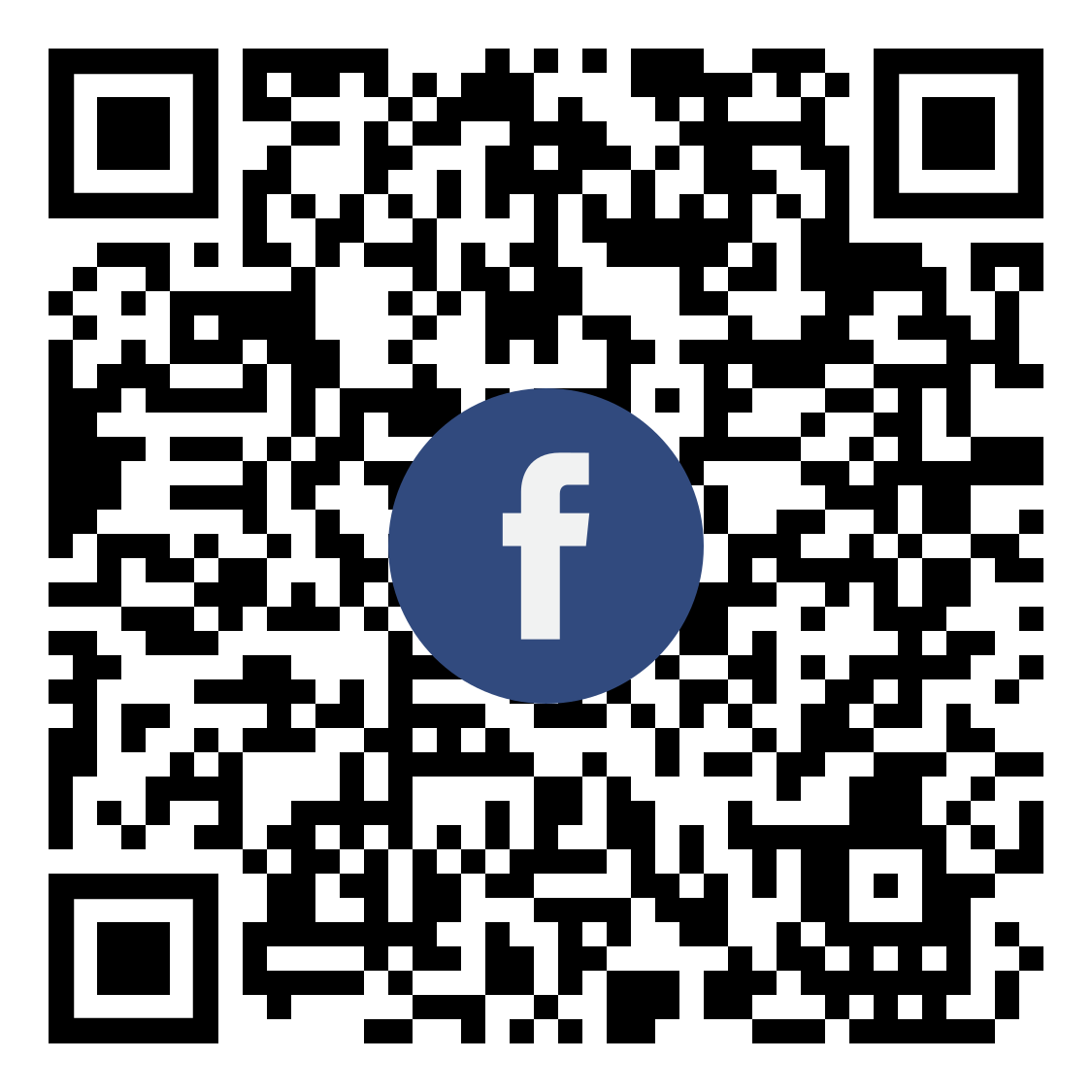 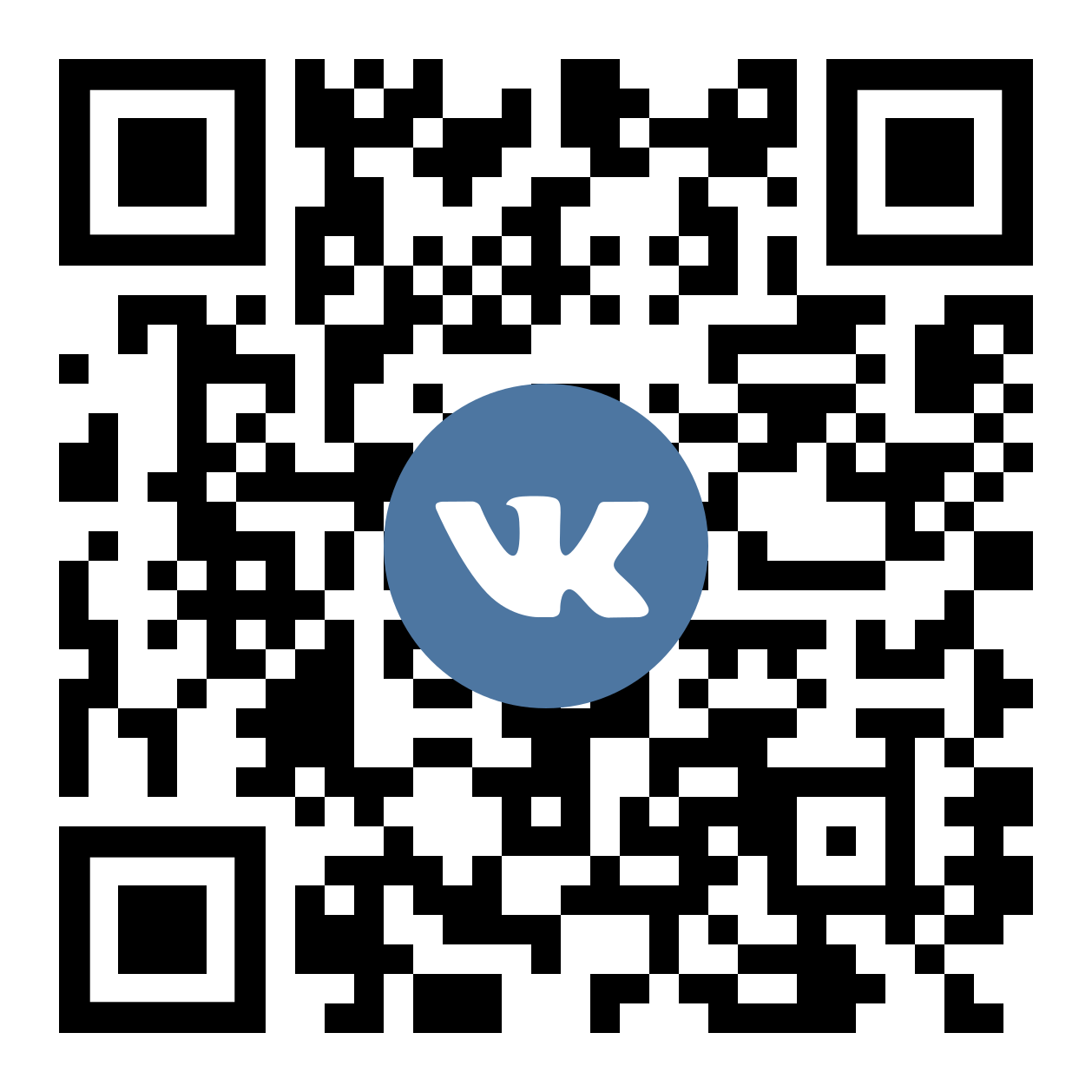 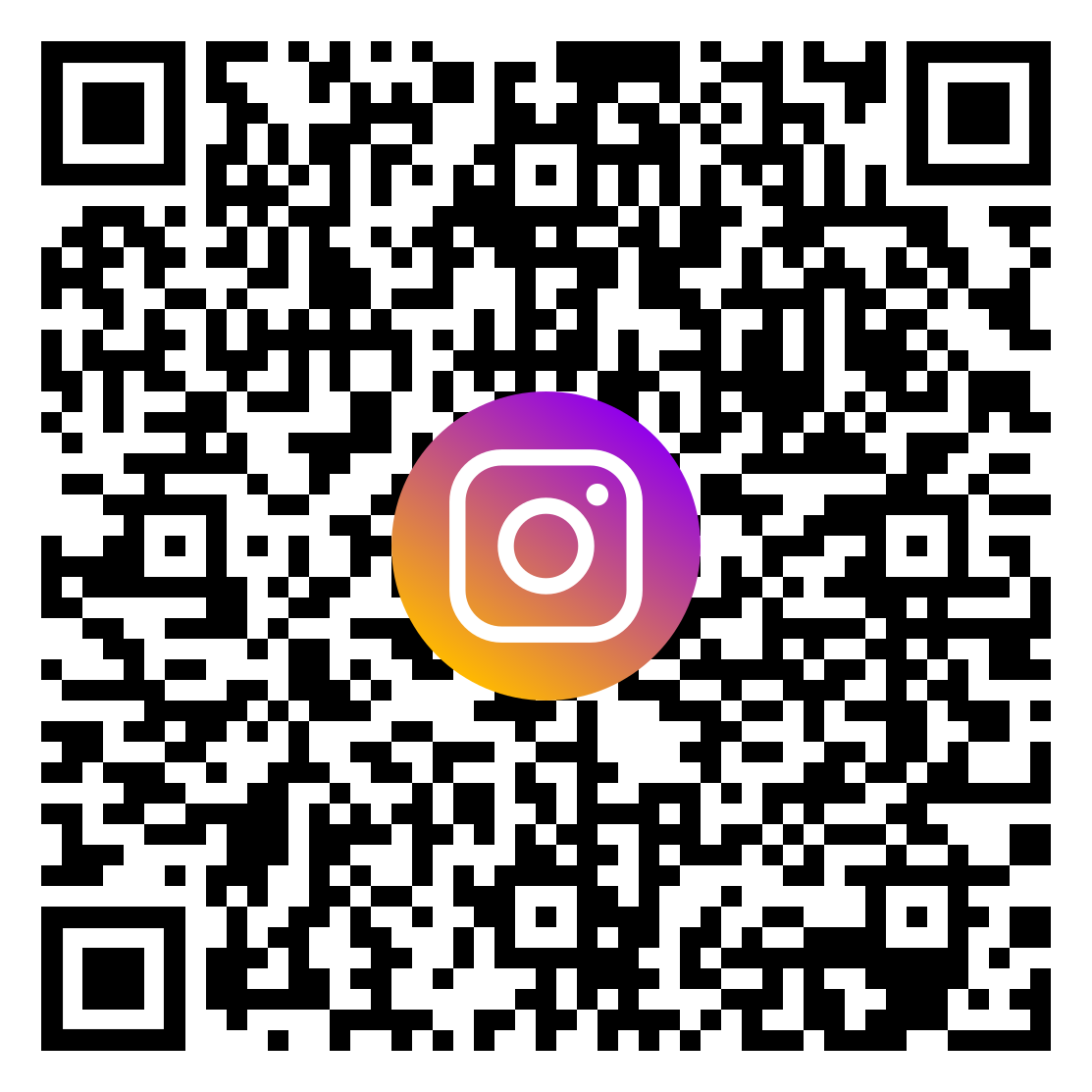 №п/пФИОДолжностьДень, время консультацииВид связиВид связиВид связи№п/пФИОДолжностьДень, время консультацииЭлектронная почтаСотовый телефонСоциальные cети1Пустовалова Вега ВадимовнадиректорVega_2005_11@mail.ru8-923-415-39-97 (обязательно предварительное смс или сообщение в ватсапе, кто Вы)https://vk.com/id3678686762ЗлобинаАнна Константиновнаметодист по управлению, зам.директораЧетверг08.30-13.0015.00-18.00е-mail: zlobina@imc.tomsk.rumetodist5454@mail.ruWhatsApp 8 913 827- 66- 588-953-929-16-77 Telegram 8 953 929 16-77ВКонтакте https://vk.com/id493450438Инстаграм https://www.instagram.com/zlobina_anna_imc/?hl=ruhttps://www.facebook.com/profile.php?id=100004116300623группы в WhatsApp: замдиректора г. Томска, ШНЗД, ШЦП, ОУР 3Ковбаса Екатерина Александровнаначальник отдела образовательных услуг, методист по истории и обществознаниюВторник 08.30-17.30kovbasa.eksan@mail.ru89138687632 Группа учителей истории и обществознания Whatsapp Ссылка для вступления:https://chat.whatsapp.com/GREIxCihdAKGdbemaDsXY4 4Буркова Татьяна Дмитриевнаметодист по физике и астрономииВторник    15.00-17.30tabbur@mail.ru89528076361 (16-00 до 20-00)Группы в WhatsApp (физики г. Томска, молодые физики Томска) группа учителя физики в Telegram, instagram burkova.tanyaБараболя Светлана Анатольевнаметодист по математикесреда 14.00 — 17.30barabolytomsk@gmail.com896109816015Коряковцева Ирина Владимировнаметодист по русскому языку и литературеПонедельник 15.00 -17.30 Среда  15.00-17.30korira210776@gmail.com89526796653 до 19.006Надточий Елена Владимировнаметодист по физической культуреСреда8.30-12.30nadtochiy80@bk.ru89539274178группа в WhatsApp (Учителя физической культуры Томска)7Родионова Светлана Михайловнаметодист по иностранным языкамВторник14.00-17.00rosmsib@mail.ru89138586166https://vk.com/id1781251578Тереков Руслан Юрьевичметодист по ОРКСЭ/ ОДНКРЧетверг 15.00-17.30r.j.terekov@gmail.com8-952-175-54-61https://vk.com/r.j.terekovСтафеева Екатерина Сергеевнаметодист по истории и обществознаниюСреда14:00 до 18:00divisia284@gmail.com8-950-583-01-489Доронин Денис Андреевичметодист по ОБЖПятница 15.00-17.00doronin_d.a@mail.ru8-923-444-24-38 (08.00-20.00)1Тимофеева Алла Ивановнаметодист по детской и подростковой психологииВторник10.00 - 13.0015.00 - 17.30alla.timofeewa2013@yandex.ru8-913-883-73-751Назмутдинова Динара Наильевнаметодист по детской психологииПонедельник 09.00-16.00ladidi25@mail.ru8-905-990-45-53instagram psihologi_doo_v_tomskeеhttps://www.instagram.com/psihologi_doo_v_tomske/1Бовкун Татьяна Николаевнаметодист по коррекционному образованиюВторник15.00-17.30bovkun79@yandex.ru8-952-179-8962instagram Логопеды города Томска, https://www.instagram.com/logoped.tomska1Осипова Оксана Александровнаметодист, зам.директораПонедельник 08.30-16.00ooa555@yandex.ru89528925440
звонки c 11-12.00, c 15-16.00Instagram, Metodist_region70
Писать в Direct1Казадаева Татьяна Владимировнаметодист по дошкольному образованиюПонедельник08.30-16.00tatyana.kazadaeva@mail.ru8 952 158 89 46 c 10.00 до 14.00Instagram, K_tatyana100Писать в  Direct1Кан Любовь Ивановнаметодист по начальным классамВторник   08.30-13.00 14.00-17.30kan6119@gmail.com89131105815 с 8.30 до 18.001Зинченко Нина Николаевнаметодист по географии, технологииПонедельник    09.00-13.00 Среда  09.00 - 13.00 14.00 - 17.30zinchenkonina@rambler.ru89528089502 c 9.00-17-301Андрейченко Надежда Владимировнаметодист по начальным классамВторник15.00-17.30nadya506@yandex.ru89234196100 с 13.30 до 17.30Писать в Direct1Задорожная Елена Васильевнаначальник отдела ЦМИОzadoroznaaelena15@gmail.com89521521878 с 8-30 до 17-301Примакова Ирина Александровнаметодист отдела ЦМИОprimakova@imc.tomsk.ru89059915548    с 8.30 до 17.302Коннова Марина Владимировнаметодист по химии, биологии,  методист отдела ЦМИОВторник 09.00 - 13.00  14.00 - 17.00 konnova@imc.tomsk.ru89131128911 с 8.30 до 17.302Павленко Юлия Евгеньевнаметодист отдела ЦМИОuepavlenko@gmail.com8-962-781-41-912Епифанцева Светлана Михайловнаметодист отдела ЦМИО, и.о.начальника отдела ПКsvetlanaepifancevaa@gmail.com8-909-538-19-902Евжик Ирина Станиславовнаметодистevzhik@obr.admin.tomsk.ru8 913 815-07-052Яковлева Ольга Евгеньевнаметодистolga541909@gmail.com8 92340420302Ягодкина Ксения Викторовнаметодист, сопровождение сайта  http://moodle.imc.tomsk.ru/yaks-imc@yandex.ru8-913-8582092 (What’sApp)№ ппМероприятиеДата  проведенияМесто проведенияМесто проведенияДля зам. директоров по НМР, УВР, УР ООУ: Коллеги! В рамках работы по повышению качества образования в течение 2020-2021 учебного года проводятся еженедельно консультации по организации и проведению ВСОКО/ВШКПредварительно позвонить по тел. Злобиной Анне Константиновне, тел.8-953-929-16-77 или 8-913-827-66-58, эл.почта: zlobina@imc.tomsk.ru постоянноДля зам. директоров по НМР, УВР, УР ООУ:Уважаемые коллеги, вебинары за 1 полугодие 2020-2021 учебного года и январь 2021 года в удобное для Вас время можете посмотреть по ссылке  https://clck.ru/SodRT или  QR-КОДу 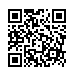 постоянноофлайнhttp://moodle.imc.tomsk.ruофлайнhttp://moodle.imc.tomsk.ruДля зам. директоров по НМР, УВР, УР ООУ:Офлайн практикум «Организационные изменения. 8 шагов управления изменениями» Занятие 5. (стажировочная площадка МАОУ СОШ № 14 им. А.Ф. Лебедева). Ссылка для просмотра  https://clck.ru/TLfbn или  QR-КОДу       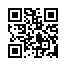 до 10.03.2021офлайнhttp://moodle.imc.tomsk.ruофлайнhttp://moodle.imc.tomsk.ruДля зам. директоров по НМР, УВР, УР ООУ:Семинар «Система работы с результатами ВПР как ресурс повышения качества образования» (МАОУ гимназия № 55)Ссылка для просмотра  https://clck.ru/TLfbn или  QR-КОДу       до 10.03.2021офлайнhttp://moodle.imc.tomsk.ruофлайнhttp://moodle.imc.tomsk.ruДля зам. директоров по НМР, УВР, УР ООУ:Представление опыта работы с элементами деловой игры «Фестиваль проектов как зачетная форма проектной деятельности учащихся в соответствии с ФГОС в рамках реализации нацпроекта «Успех каждого ребенка» (МАОУ лицей № 8 им. Н.Н. Рукавишникова)Ссылка для просмотра  https://clck.ru/TLfbn или  QR-КОДу        с 01.03.2021офлайнhttp://moodle.imc.tomsk.ruофлайнhttp://moodle.imc.tomsk.ruДля зам. директоров по УВР, НМР, координаторов инклюзивного обучения, учителей-предметников:Офлайн практикум «Комплексное психолого-педагогическое сопровождение обучающихся с умственной отсталостью (интеллектуальными нарушениями) в учебной деятельности: учителя, учитель –логопед, учитель-дефектолог» (стажировочная площадка МБОУ ООШИ № 22)Ссылка для просмотра  https://clck.ru/TLfbn или  QR-КОДу       с 01.03.2021офлайн http://moodle.imc.tomsk.ruофлайн http://moodle.imc.tomsk.ruДля зам. директоров по НМР:Офлайн семинар «Методическое сопровождение учителя по освоению дистанционных образовательных технологий» (стажировочная площадка МАОУ СОШ № 58)Ссылка для просмотра  https://clck.ru/TLfbn или  QR-КОДу       с 01.03.2021офлайн http://moodle.imc.tomsk.ruофлайн http://moodle.imc.tomsk.ruДля зам. директоров по УР, УВР, НМР: Онлайн практикум «Чек лист для зам.директора или как повысить объективность образовательных результатов?»Ссылка для участия  будет отправлена на личную эл.почту после регистрации (срок регистрации 02.03.2021) по ссылке:   https://clck.ru/SodQc или  QR-КОДу 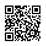 03.03.202115.00онлайн http://moodle.imc.tomsk.ruонлайн http://moodle.imc.tomsk.ruДля зам. директоров по УВР, УР, НМР:Офлайн практико-ориентированный семинар «ИКТ-компетентность учителя как один из методов повышения качества обучения школьников» (МАОУ гимназия №26)Ссылка для просмотра  https://clck.ru/TLfbn или  QR-КОДу       с 03.03.2021офлайн http://moodle.imc.tomsk.ru офлайн http://moodle.imc.tomsk.ru Для зам. директоров по УВР, УР, НМР:Обучающий дистанционный мастер – класс «Цифровые инструменты формирующего, промежуточного и итогового оценивания для использования   в классе и дома» (стажировочная площадка МАОУ СЛШ)Ссылка для просмотра  будет отправлена на личную эл.почту после регистрации (срок регистрации до 17.03.2021) по ссылке:   https://clck.ru/SodQc или  QR-КОДус 17.03.2021офлайн http://moodle.imc.tomsk.ruофлайн http://moodle.imc.tomsk.ruДля зам. директоров по УВР, УР, НМР:Онлайн семинар – практикум «Обучение детей с ОВЗ в условиях ФГОС через урочную и внеурочную деятельность», МАОУ СОШ № 50Ссылка для просмотра  будет отправлена на личную эл.почту после регистрации (срок регистрации до 23.03.2021) по ссылке:   https://clck.ru/SodQc или  QR-КОДу24.03.202115.00онлайн http://moodle.imc.tomsk.ru онлайн http://moodle.imc.tomsk.ru Для зам. директоров по УВР, НМР, координаторов инклюзивного обучения, учителей-предметников:Видео консультация офлайн «Система оценки достижений освоения АООП обучающихся с УО (ИН) в условиях ФГОС» (стажировочная площадка МБОУ ООШ № 39)Ссылка для просмотра  будет отправлена на личную эл.почту после регистрации (срок регистрации до 23.03.2021) по ссылке:   https://clck.ru/SodQc или  QR-КОДу24.03.2021офлайн http://moodle.imc.tomsk.ru офлайн http://moodle.imc.tomsk.ru Для зам. директоров по УВР, УР, НМР:Представление опыта работы по проекту «Успешный учитель – успешный ученик»,  МАОУ лицей № 8 им. Н.Н. РукавишниковаСсылка для просмотра  будет отправлена на личную эл.почту после регистрации (срок регистрации до 23.03.2021) по ссылке:   https://clck.ru/SodQc или  QR-КОДу24.03.2021офлайн http://moodle.imc.tomsk.ru офлайн http://moodle.imc.tomsk.ru 1Для педагогов ДОО:Офлайн. Семинар “Организация профориентационной работы в ДОО” (из опыта работы ДОО №№ 1, 45, 89, 93)Офлайн семинар «Игровые технологии в работе с детьми дошкольного возраста» (из опыта работы МАДОУ № 51)Офлайн тьюториал «Применение педагогических технологий в освоение навыков взаимодействия и общения между сверстниками» (из опыта работы МБДОУ № 46)Офлайн семинар «Взаимодействие дошкольной образовательной организацией с родителями в рамках реализации национально-культурного компонента») из опыта МАОУ СОШ № 30 дошкольное отделение)Офлайн семинар «Детский совет» как средство активизации субъектной позиции дошкольников» (из опыта работы МАДОУ №86 г. Томска)Офлайн семинар «Организация образовательной деятельности в ДОУ» (программа «Вдохновение») (опыт педагогов МАДОУ № 82 г. Томска)Офлайн семинар «Музейная педагогика в работе с детьми» (из опыта работы МАДОУ № 38 г. Томска)Офлайн семинар “Коррекционный и образовательный процесс в условиях сенсорной комнаты” (из опыта работы МАДОУ № 85 г. Томска)Фестиваль в рамках Школы передового опыта:Офлайн семинар «Технология математического развития дошкольников» (из опыта работы МБДОУ № 133)«Технологии математического развития дошкольников» (из опыта работы МБДОУ № 21)Всероссийский конкурс «Поиск мультфильма для понимания сложных целей устойчивого развития»Областной творческий конкурс “Весенняя капель”Ссылка на мероприятия: http://moodle.imc.tomsk.ru/enrol/index.php?id=86 или  QR-КОДу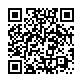 до 10.03.2021до 10.03.20212.03.20212.03.20213.03.20212.03.20214.03.20215.03.20219.03.20219.03.2021до 25.03.2021до 20.04.2021офлайн http://moodle.imc.tomsk.ruофлайн http://moodle.imc.tomsk.ruофлайн http://moodle.imc.tomsk.ruофлайн http://moodle.imc.tomsk.ruофлайн http://moodle.imc.tomsk.ruофлайн http://moodle.imc.tomsk.ruофлайн http://moodle.imc.tomsk.ruофлайн http://moodle.imc.tomsk.ruофлайн http://moodle.imc.tomsk.ruhttp://partner-unitwin.net/ooa555@yandex.ru офлайн http://moodle.imc.tomsk.ruофлайн http://moodle.imc.tomsk.ruофлайн http://moodle.imc.tomsk.ruофлайн http://moodle.imc.tomsk.ruофлайн http://moodle.imc.tomsk.ruофлайн http://moodle.imc.tomsk.ruофлайн http://moodle.imc.tomsk.ruофлайн http://moodle.imc.tomsk.ruофлайн http://moodle.imc.tomsk.ruhttp://partner-unitwin.net/ooa555@yandex.ru 1Для педагогов-психологов ООУ и УДО:1. Онлайн. МО педагогов-психологов ООУ Кировского района. Ссылка для подключения: https://zoom.us/j/96173934472?pwd=U0VBSFNRVWdnRy9jYk9QT1psK05NUT09. Идентификатор конференции: 961 7393 4472Код доступа: 1bxcAc.2. Онлайн. МО педагогов-психологов ООУ Ленинского района. Ссылка для подключения: https://us04web.zoom.us/j/71283472060?pwd=VFM5cUlkQVlldzNpT0ZXeGVWbnNSdz09.Идентификатор конференции: 712 8347 2060Код доступа: 12345.3. Онлайн. МО педагогов-психологов ООУ Октябрьского района. Ссылка для подключения: https://us04web.zoom.us/j/8342046716?pwd=UDZFb0ljZEJCQU4wVStsTmpuajV3QT09.Идентификатор конференции: 834 204 6716Код доступа: Ku6ccF.4. Онлайн. МО педагогов-психологов ООУ Советского района. Ссылка для подключения: https://us04web.zoom.us/j/3651097905?pwd=L216LzJuOTc3WVNodkNpYnlFRWs0QT09.Идентификатор конференции: 365 109 7905Код доступа: 2NBCM7.5. Онлайн. МО педагогов-психологов коррекционных школ. Ссылка для подключения: https://us04web.zoom.us/j/79873311393?pwd=RTllZGNDc2dlNjAwMlFxRlRSWXhKUT09.Идентификатор конференции: 798 7331 1393Код доступа: i5JQZ56. Офлайн. Семинар “Психолого-педагогическое сопровождение внеурочной деятельности в начальной школе” (из опыта работы МАОУ гимназии № 13). Ссылка для подключения: http://moodle.imc.tomsk.ru/course/view.php?id=43. или  QR-КОДу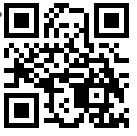 03.03.202110.0003.03.202110.0003.03.202110.0003.03.202110.0003.03.202110.0003.03.2021онлайн на платформе ZOOMонлайн на платформе ZOOMонлайн на платформе ZOOMонлайн на платформе ZOOMонлайн на платформе ZOOMофлайнhttp://moodle.imc.tomsk.ru онлайн на платформе ZOOMонлайн на платформе ZOOMонлайн на платформе ZOOMонлайн на платформе ZOOMонлайн на платформе ZOOMофлайнhttp://moodle.imc.tomsk.ru 1Для педагогов-психологов ДОО:МО для всех районов города Томска.Ссылка на мероприятие: https://us02web.zoom.us/j/89600560707 Идентификатор конференции: 896 0056 070703.03.20219.00-12.00онлайн на платформе ZOOMонлайн на платформе ZOOMДля учителей-логопедов:Городская игра-кругосветка для детей с ОВЗ и детей с инвалидностью «Поговорим о науке» Приглашаются команды детей 1-4 классов образовательных учреждений г. Томска (до 5 чел.). Мероприятие проводится в дистанционной форме по ссылке http://surl.li/lkiz.Координатор – Богомолова Ирина Сергеевна, учитель-логопед МАОУ СОШ № 19, тел. 89521558086.Положение Игры-кругосветки на сайте МАУ ИМЦ, раздел мероприятия для детей с ОВЗ.Ссылка для подключения: http://moodle.imc.tomsk.ru/course/view.php?id=36  или  QR-КОДу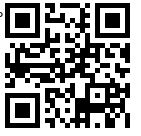 с 19.02.2021 г. по 07.03.2021 гОфлайн http://moodle.imc.tomsk.ruОфлайн http://moodle.imc.tomsk.ruИтоги очного этапа муниципального конкурса профессионального мастерства “Учитель-логопед-2021”Ссылка для подключения: http://moodle.imc.tomsk.ru/course/view.php?id=71 или  QR-КОДу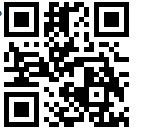 03.03.20219.00Онлайн http://moodle.imc.tomsk.ruОнлайн http://moodle.imc.tomsk.ru1Для молодых педагогов:Уважаемые коллеги! Подробная информация о предстоящих мероприятиях находится на сайте МАУ ИМЦ в разделе «Клуб «Молодой специалист» на страничке «Наши планы» http://imc.tomsk.ru/?page_id=73071Уважаемые молодые педагоги! Муниципальные сетевые площадки по методическому сопровождению молодых педагогов и муниципальные педагоги-наставники проводят для вас запланированные мероприятия на портале Moodle МАУ ИМЦ, раздел «Мероприятия для молодых педагогов»:1. STREAM-сессия «Практические аспекты проектной деятельности». Дукмас Анастасия Игоревна, муниципальный педагог-наставник, учитель русского языка и литературы, методист МАОУ СОШ № 14 имени А.Ф. Лебедева 2. Вебинар «Подготовка к ГИА».  Трефилова Светлана Юрьевна, Шредер Любовь Вениаминовна, муниципальные педагоги-наставники, учителя математики МАОУ СОШ № 23 3. Консультация «Требования к современному уроку», Ковалева А.А., муниципальный педагог-наставник, учитель географии МАОУ гимназии № 55 им. Е.Г. Вёрсткиной4. Мастер-класс «Эффективные педагогические методики для создания условий по развитию одаренности». Разенкова Татьяна Петровна, муниципальный педагог-наставник, учитель английского языка МБОУ Академического лицея им. Г.А. Псахье5. Мастер-класс «Мотивация или секретное оружие учителя?» Лазарева Светлана Викторовна, учитель английского языка, наставник-консультант МАОУ лицея № 7 6. Вебинар «Анализ педагогических ситуаций и поиск их решения как результат ценностного взаимодействия наставника и молодого учителя». Головина Татьяна Сергеевна, Нагорнова Марина Анатольевна, муниципальные педагоги-наставники, учителя начальных классов МАОУ гимназии № 26март 2021http://moodle.imc.tomsk.ru/course/view.php?id=59или QR-КОДу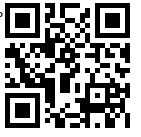 17. Образовательный квиз «КВИЗ TIME», посвященный Дню защитника Отечества и Международному женскому дню.Заявки на участие принимаются до 3 марта 2021 года через Google-форму. Ссылка для регистрации  https://forms.gle/V9pQ37FS6kRywRJE7Координатор: Кошелева Светлана Александровна, учитель начальных классов МАОУ Заозерной СОШ № 16 г. Томска, тел. 8-952-897-87-61, Kohelevasveta@mail.ru 05.03.2021дистанционно18. Приглашаем молодых педагогов общеобразовательных учреждений г. Томска принять участие в дистанционном конкурсе видеороликов «Спорт и учитель». К участию в конкурсе принимаются индивидуальные и коллективные работы.Видеоролики необходимо отправить до 01.12.2020 года на электронную почту zekhov@mail.ru   с пометкой «Конкурс».Координатор: Зехов Евгений Сергеевич, муниципальный педагог-наставник, учитель физической культуры МАОУ СОШ № 14 имени А.Ф. Лебедева г. Томска, тел. 89539142647, эл. почта zekhov@mail.ruИнформационное письмо МАУ ИМЦ от 27.01.2021 № 2901.03-05.03.2021дистанционно19.  Конкурс методических разработок «Современный урок в инклюзивном классе» для молодых педагогов и их наставников, работающих с детьми с ОВЗ и детьми-инвалидами. Конкурсные материалы принимаются до 13 марта 2021 года по электронному адресу: bogo.irina2012@yandex.ru  с пометкой «Современный урок».Координатор: Богомолова Ирина Сергеевна, учитель-логопед МАОУ СОШ № 19, тел. 89521558086, bogo.irina2012@yandex.ru. с 13.03 по 23.03.2021дистанционно110. К участию в дистанционной научно-практической конференции «Наставничество в современной школе» приглашаются   молодые учителя и опытные педагоги образовательных организаций г. Томска. Участники заполняют гугл форму до 19.03.2021 г. по ссылке https://docs.google.com/forms/d/e/1FAIpQLScIXDs2q9i3f-IovYUzdNoZJDUdxip4xhCSNTpz7tjnRjNlkw/viewform Координатор: Курушин Павел Дмитриевич, заместитель директора по НМР МБОУ СОШ №70 г. Томска, т. 8 952 180 70 25, e-mail: unamepavel@mail.ru 19.03-31.03.2021VK.com.1Для педагогов-наставников:Консультация «Диагностические и дидактические материалы в работе педагога наставника с молодым специалистом». Астахова Е.В., Осадчая А.А., учителя начальных классов МАОУ СОШ № 28  http://moodle.imc.tomsk.ru/course/view.php?id=80 или  QR-КОДу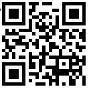 постоянноофлайнhttp://moodle.imc.tomsk.ru1Конкурс для наставников и молодых педагогов «Мы вместе».  Количество участников ограничено: 10 пар, которые первыми пришлют полный пакет материалов. Конкурсные материалы принимаются до 27.02.2021 года по е-mailAntonS_Nekrasov@mail.ru    с пометкой в теме письма «Мы вместе».Информационное письмо МАУ ИМЦ от 03.02.2021 г. № 4027.02-13.03.21дистанционно1Приглашаем наставников и молодых педагогов к участию в конкурсе методических разработок «Педагогический дуэт».Координатор: Валиуллина Наталия Захаровна, заместитель директора по УМР МАОУ лицея № 7 г. Томска, тел.89138529758, valiullinanz@yandex.ruИнформационное письмо МАУ ИМЦ от 12.02.2021 г. № 56с 16.03.2021  по 24.04.2021 дистанционно1Для учителей начальных классов:Для учителей начальных классов:Для учителей начальных классов:11. Уважаемые коллеги! В рамках работы по повышению качества образования в течение 2020-2021 учебного года проводятся консультации. Желающие могут обратиться к дежурным консультантам.Муниципальные педагоги-наставники, учителя начальных классов МАОУ СОШ № 28 г. Томска Киселева Лариса Насибуловна, 8-906-199-92-27, kln28@yandex.ru  Прахт Елена Васильевна,  8-909-546-24-50, elenapraht@sibmail.comмарт  202112. Уважаемые коллеги! На портале Moodle МАУ ИМЦ в разделе “Вебинары” Вы можете в удобное для Вас время посмотреть мероприятия по повышению качества за 1 полугодие, январь-февраль 2020-2021 года.  http://moodle.imc.tomsk.ru/course/view.php?id=29 или QR-коду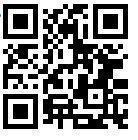 офлайнhttp://moodle.imc.tomsk.ru13. Тематическая консультация “Формирование умения определять тему и основную мысль текста”. Приглашаются учителя начальных классов ОУ №№ 5, 11, 28, 33, 38, 41, 44, 66, а также учителя начальных классов всех ОУ г. Томскамарт 2021офлайнhttp://moodle.imc.tomsk.ru14. Тематическая консультация “Система работы учителя начальных классов по повышению качества образования по русскому языку”. Приглашаются учителя начальных классов ОУ №№ 5, 11, 28, 33, 41, 44, 66, а также учителя начальных классов всех ОУ г. Томскамарт 2021офлайнhttp://moodle.imc.tomsk.ru15. Приглашаем обучающихся 3- 4 классов     общеобразовательных учреждений города Томска принять участие в городской олимпиаде «Турнир знатоков русского языка».Предварительная заявка не требуется, все желающие могут принять участие в день проведения олимпиады.Координатор – Воронова Галина Александровна, руководитель методического объединения учителей начальных классов МАОУ СОШ № 4 им И.С. Черных, тел. 89234380193, vga.1370@gmail.com 06.03.2021 10.00-13.00ОУ, дистанционно1Для учителей биологии и химии:Для учителей биологии и химии:Для учителей биологии и химии:1Отборочный этап XIV областного турнира «Химический бой» для команд, обучающихся 8-11 классов (в команде 6 учеников из одной параллели). Турнир пройдёт в режиме онлайн на платформе google meet. Ссылки на подключение к видеосвязи будут высланы за 1 час до начала турнира. Подключение с 14.15 ч. Заявки принимаются до 25.02.2021 по эл. адресу: galinakuzmenko60@yandex.ru.Организатор Кузьменко Галина Анатольевна, 8-953-924-75-7002.03.202114.30МБОУ лицей при ТПУ1Практикум по химии для учителей и обучающихся 10-11 классов «Сложные вопросы части С ЕГЭ по химии». Ведут учителя химии МБОУ лицея при ТПУ Кузьменко Г.А., Усова Н.Т. Ссылка для подключения к видеоконференции будет размещена 2.03.2021 в группе учителей химии WhatsApp3.03.202115.00МБОУ лицей при ТПУ, zoom1Тьюториал “ПРО100_ГИА” для учителей и обучающихся 10-11 классов тренинг “Готовимся к ЕГЭ по биологии” по темам:«Эволюция и основные ароморфозы животных», Блинова В.А., учитель биологии МАОУ Школы «Эврика-развитие» г. Томска«Эволюция и основные ароморфозы растений», Никонова Л.Г., учитель биологии МАОУ Школы «Эврика-развитие» г. Томска«Основные направления эволюции», Батракова К.А., учитель биологии МАОУ лицея № 8 имени Н.Н. Рукавишникова г. Томскатренинг “Готовимся к ЕГЭ по химии” по темам:«Качественные реакции на органические вещества и именные реакции в органической химии», Коротченко Н.М., учитель химии МАОУ Школы «Эврика-развитие» г. Томска  «Применение ионно-электронного баланса в органических реакциях», Гигилев А.С. учитель химии МАОУ Школы «Эврика-развитие» г. Томска«Разбор некоторых реакций взаимопревращений органических веществ, вызывающих трудности у школьника на ЕГЭ по химии», Козлова В.В. учитель химии МАОУ лицея № 8 имени Н.Н. Рукавишникова г. Томска Регистрация по ссылке: https://forms.gle/s4aMCGbSZ9xYz3S66 После заполнения формы регистрации Вы получите ссылку на подключение к видеотрансляции тренинга04.03.202115.00МАОУ лицей № 8 имени Н.Н. РукавишниковаМАОУ Школа «Эврика-развитие»google meet1Онлайн тренинг по подготовке к ОГЭ «Пробный шар», занятие 3. Ссылка для подключения к видеоконференции будет отправлена на электронные адреса учителям биологии согласно заявкам16.03.202115.00МАОУ ООШ № 38, zoom15. Практикум «Использование ЭЦОР, применение дистанционных образовательных технологи», автор Кузина О.И., учитель биологии МБОУ Академического лицея им. Г.А. Псахье. Ссылка для подключения к видеоконференции будет размещена 2.03.2021 в группе учителей биологии WhatsApp 23.03.2021 в 10.00МБОУ Академический лицей имени Г.А.Псахье, zoom1Для учителей русского языка и литературы Для учителей русского языка и литературы Для учителей русского языка и литературы 1 Коллеги! В рамках работы по повышению качества образования в течение 2020-2021 учебного года проводятся консультации по подготовке к ГИА по литературе. Желающие могут обратиться к муниципальному наставнику Москвиной Ирме Карловне, учителю литературы МБОУ Академического лицея им. Г.А. Псахье  irma-moskvina@yandex.ru до 30.03.20211Тематическая консультация «Педагогические приёмы повышения мотивации для активизации познавательной деятельности слабоуспевающих обучающихся на уроках русского языка». Ведущая: Бараулина Светлана Владимировна учитель русского языка и литературы МАОУ СОШ № 58Приглашаются учителя ОУ №№ 5, 11, 28, 33, 38, 41, 44, 66, а также учителя всех ОУ г. ТомскаМолодым педагогам до 35 лет быть обязательно!  Консультация доступна по ссылке http://moodle.imc.tomsk.ru/mod/page/view.php?id=2987 или  QR-КОДу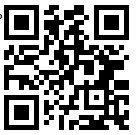 март 2021офлайнhttp://moodle.imc.tomsk.ru1Офлайн - семинар «Эффективные подходы к преподаванию филологических дисциплин: факторы, способствующие повышению качества их преподавания»Приглашаются учителя ОУ №№ 5, 11, 28, 33, 38, 41, 44, 66, а также учителя всех ОУ г. ТомскаМолодым педагогам до 35 лет быть обязательно! http://moodle.imc.tomsk.ru/mod/page/view.php?id=2936 или  QR-КОДу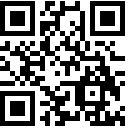 март  2021МАОУ гимназия № 26 1Тематическая консультация “Разбор задания 23 контрольно-измерительного материала ЕГЭ по русскому языку” для обучающихся 10-11 классов и учителей русского языка и литературы. Ведущая: Кожухова Оксана Сергеевна, учитель русского языка и литературы МАОУ гимназии № 56 Приглашаются учителя ОУ №№ 5, 11, 28, 33, 38, 41, 44, 66, а также учителя всех ОУ г. Томска, не имеющих опыта подготовки к ГИАКонсультация доступна по ссылке  http://moodle.imc.tomsk.ru/mod/page/view.php?id=2956 или  QR-КОДу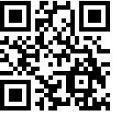 март 2021офлайнhttp://moodle.imc.tomsk.ru1Офлайн семинар «Эффективные практики при отработке содержания типов заданий, представленных в ВПР». Приглашаются учителя ОУ №№ 5, 11, 28, 33, 38, 41, 44, 66, а также учителя всех ОУ г. Томска. Молодым педагогам до 35 лет быть обязательно! Опыт работы представляют: Комбарова Л.М., Наставко Ю. А., учителя русского языка и литературы МАОУ гимназии № 56; Белоусова И. Г., учитель русского языка и литературы МАОУ гимназии № 24 им. М.В. Октябрьской.http://moodle.imc.tomsk.ru/mod/page/view.php?id=3088  или  QR-КОДу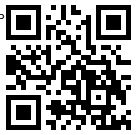 с 01.03.2021офлайнhttp://moodle.imc.tomsk.ru1Приглашаем педагогов принять участие о региональном конкурсе «Компетентное решение (социально-гуманитарная грамотность)». Конкурсные материалы принимаются до 15.04.21г. по электронной почте angelika-tomsk@mail.ru. С положением можно ознакомиться на сайте МАУ ИМЦ в разделе “Новости”  Координатор игры: Чермянина Анжелика Анатольевна, тел. 89138691905лицей при ТПУ г. Томска1Приглашаем к участию в работе “Клуба любителей поэзии” обучающихся 5-11 классов и педагогов общеобразовательных учреждений г. Томска. Тема  заседания Клуба: «Отчий дом в лирике русских поэтов»  Желающим принять участие в работе Клуба необходимо  создать и записать видеоролик, раскрывающий тему Отчего дома в лирике русского поэта, прислать на электронный адрес школы до 09.03.21г. : school37@education70.ruКоординатор: Вельдяева Татьяна Юрьевна, телефон 89138050450.  до 09.03.2021МАОУ СОШ № 30. г. Томска2Для учителей географии и экологии:Для учителей географии и экологии:Для учителей географии и экологии:2 Офлайн. Практикум «Решение сложных задач ЕГЭ и ОГЭ по географии по теме «Мировое хозяйство» (по материалам аналитических сборников ЦОКО). Ведущие: Аникина Татьяна Петровна, Кириллова Екатерина Николаевна, учителя географии МАОУ СОШ № 36 г. ТомскаСсылка: http://moodle.imc.tomsk.ru/course/view.php?id=65 или  QR-КОДу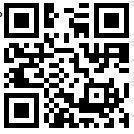 Приглашаются учителя географии ОУ №№ 1 (лицей), 3, 5, 7, 11, 14, 15, 16, 22, 25, 26, 27, 28, 30, 33, 35, 36, 37, 38, 41, 43, 44, 46, 47, 50, 54, 56, 64, 65, 66, 67, Сибирского и Академического лицеев, а также учителя географии всех ОУ г. Томска.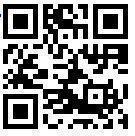 Приглашаются обучающиеся 9 и 11 классов всех ОУ. Рекомендуется обязательное участие обучающихся 9 и 11 классов, планирующих сдавать ЕГЭ и ОГЭ по географиимарт 2021офлайнhttp://moodle.imc.tomsk.ru2Офлайн. Практикум «Решение сложных задач ВПР по географии в 7 классах» (по аналитическим материалам). Ведущий: Коновалова Анастасия Михайловна, учитель географии МБОУ СОШ № 49 г. Томска.Ссылка: http://moodle.imc.tomsk.ru/course/view.php?id=65 или  QR-КОДуПриглашаются учителя географии ОУ №№ 1 (лицей), 3, 5, 7, 11, 14, 15, 16, 22, 25, 26, 27, 28, 30, 33, 35, 36, 37, 38, 41, 43, 44, 46, 47, 50, 54, 56, 64, 65, 66, 67, Сибирского и Академического лицеев, а также учителя географии всех ОУ г. Томска.Приглашаются обучающиеся 7 классов всех ОУ г. ТомскаСсылка: http://moodle.imc.tomsk.ru/course/view.php?id=70  или  QR-КОДумарт 2021офлайнhttp://moodle.imc.tomsk.ru2 Офлайн. Практикум «Решение заданий ЕГЭ и ОГЭ по определению названий стран мира по их описанию». Ведущий Покосова Юлия Олеговна, учитель географии МАОУ гимназии № 24 им. М.В. Октябрьской г. Томска.Ссылка: http://moodle.imc.tomsk.ru/course/view.php?id=65 или  QR-КОДуПриглашаются учителя географии ОУ №№ 1 (лицей), 3, 5, 7, 11, 14, 15, 16, 22, 25, 26, 27, 28, 30, 33, 35, 36, 37, 38, 41, 43, 44, 46, 47, 50, 54, 56, 64, 65, 66, 67, Сибирского и Академического лицеев, а также учителя географии всех ОУ г. Томска.Ссылка: http://moodle.imc.tomsk.ru/course/view.php?id=70  или  QR-КОДуПриглашаются обучающиеся 9 и 11 классов всех ОУ. Рекомендуется обязательное участие обучающихся 9 и 11 классов, планирующих сдавать ЕГЭ и ОГЭ по географиимарт 2021офлайнhttp://moodle.imc.tomsk.ru2 Офлайн. Консультация «Методы и приемы работы с детьми с разными образовательными потребностями». Ведущий: Ковалева Алена Анатольевна, учитель географии МАОУ гимназии № 55 им. Е.Г. Вёрсткиной.Ссылка: http://moodle.imc.tomsk.ru/course/view.php?id=65 или  QR-КОДуПриглашаются учителя географии в возрасте до 35 лет и все учителя географии ОУ г. Томска март 2021офлайнhttp://moodle.imc.tomsk.ru2 Офлайн. Семинар-практикум «Графические приемы работы с текстом»/Технологии развития смыслового чтения в рамках Школы молодых учителей географии «Меридиан». Ведущий Петрова Елена Юрьевна, к.п.н., учитель географии МАОУ СОШ № 50 г. Томска.Ссылка: http://moodle.imc.tomsk.ru/course/view.php?id=65 или  QR-КОДуПриглашаются учителя географии в возрасте до 35 лет и все учителя географии ОУ г. Томскамарт 2021офлайнhttp://moodle.imc.tomsk.ru2 Офлайн. Семинар «Выявление и сопровождение одаренных детей». Ведущие: Москвичекова Татьяна Анатольевна, заместитель директора по научно-методической работе МАОУ СОШ № 30 г. Томска. Ускова Елена Евгеньевна, педагог-психолог МАОУ СОШ № 30 г. Томска.Ссылка: http://moodle.imc.tomsk.ru/course/view.php?id=65 или  QR-КОДуПриглашаются учителя географии ОУ №№ 1 (лицей), 5, 11, 28, 33, 38, 41, 44, 66, а также учителя географии всех ОУ г. Томска. Рекомендуется обязательное участие учителей в возрасте до 35 летмарт 2021офлайнhttp://moodle.imc.tomsk.ru2Офлайн. Семинар-практикум «Решение заданий ГИА–9 классов на уроках географии по теме «Природа Земли и человек». Ведущий: Беззубенко Светлана Анатольевна, учитель географии МАОУ СОШ № 19 г. Томска.Ссылка: http://moodle.imc.tomsk.ru/course/view.php?id=65 или  QR-КОДуПриглашаются учителя географии ОУ №№ 1 (лицей), 3, 5, 7, 11, 14, 15, 16, 22, 25, 26, 27, 28, 30, 33, 35, 36, 37, 38, 41, 43, 44, 46, 47, 50, 54, 56, 64, 65, 66, 67, Сибирского и Академического лицеев, а также учителя географии всех ОУ г. Томска. Ссылка: http://moodle.imc.tomsk.ru/course/view.php?id=70  или  QR-КОДуПриглашаются обучающиеся 9 и 11 классов всех ОУ. Рекомендуется обязательное участие обучающихся 9 и 11 классов, планирующих сдавать ЕГЭ и ОГЭ по географии.март 2021офлайнhttp://moodle.imc.tomsk.ru2Офлайн. Педагогическая мастерская «Обмен методическим и педагогическим опытом как способ повышения профессиональной компетентности педагога». Занятие 7. Мастер-класс «Применение кейс-метода: возможности и риски». Ведущий: Яковенко Валентина Николаевна, учитель географии МАОУ СОШ № 37 г. Томска.Ссылка:  http://moodle.imc.tomsk.ru/course/view.php?id=65 или  QR-КОДуПриглашаются учителя географии ОУ №№ 1 (лицей), 5, 11, 28, 33, 38, 41, 44, 66, а также учителя географии всех ОУ г. Томска. март 2021офлайнhttp://moodle.imc.tomsk.ru2Офлайн. Педагогическая мастерская «Обмен методическим и педагогическим опытом как способ повышения профессиональной компетентности педагога». Занятие 8. Мастер-класс «Перевернутый класс» в преподавании географии». Ведущий: Варзарова Элина Геннадьевна, учитель географии МБОУ Академического лицея г. Томска им.Г.А.Псахье.Ссылка: http://moodle.imc.tomsk.ru/course/view.php?id=65 или  QR-КОДуПриглашаются учителя географии ОУ №№ 1 (лицей), 5, 11, 28, 33, 38, 41, 44, 66, а также учителя географии всех ОУ г. Томска. март 2021офлайнhttp://moodle.imc.tomsk.ru2Офлайн. Семинар-практикум «Решение заданий ГИА–9 и ГИА–11 классов на уроках географии по теме «Земля – планета Солнечной системы». Ведущий: Негодина Инна Сергеевна, учитель географии МАОУ “Зональненская СОШ” Томского района.Ссылка: http://moodle.imc.tomsk.ru/course/view.php?id=65 или  QR-КОДуПриглашаются учителя географии ОУ №№ 1 (лицей), 3, 5, 7, 11, 14, 15, 16, 22, 25, 26, 27, 28, 30, 33, 35, 36, 37, 38, 41, 43, 44, 46, 47, 50, 54, 56, 64, 65, 66, 67, Сибирского и Академического лицеев, а также учителя географии всех ОУ г. Томска. Ссылка: http://moodle.imc.tomsk.ru/course/view.php?id=70  или  QR-КОДуПриглашаются обучающиеся 9 и 11 классов всех ОУ. Рекомендуется обязательное участие обучающихся 9 и 11 классов, планирующих сдавать ЕГЭ и ОГЭ по географии.март 2021офлайнhttp://moodle.imc.tomsk.ru2Совещание "Анализ результатов ВПР по географии в 7, 8, 9 классах в ОУ г. Томска в сентябре-октябре 2020 и работа с ними". Ведущий: Зинченко Н.Н., методист МАУ ИМЦ г. Томска.Ссылка: http://moodle.imc.tomsk.ru/course/view.php?id=65 или  QR-КОДуПриглашаются учителя географии ОУ №№ 1 (лицей), 3, 5, 7, 11, 14, 15, 16, 22, 25, 26, 27, 28, 30, 33, 35, 36, 37, 38, 41, 43, 44, 46, 47, 50, 54, 56, 64, 65, 66, 67, Сибирского и Академического лицеев, а также учителя географии всех ОУ г. Томска.  март 2021 офлайнhttp://moodle.imc.tomsk.ru2Офлайн. Консультация «Требования к современному уроку в соответствии с ФГОС». Ведущий: Ковалева Алена Анатольевна, учитель географии МАОУ гимназии № 55 им. Е.Г. Вёрсткиной г. Томска, муниципальный педагог-наставник.  Ссылка:  http://moodle.imc.tomsk.ru/course/view.php?id=65 или  QR-КОДуПриглашаются учителя географии ОУ №№ 1 (лицей), 5, 7, 8, 14, 15, 16, 19, 22, 23, 24, 25, 26, 27, 28, 34, 35, 37, 43, 44, 46, 50, 54, 58, 66, Гуманитарного и Академического лицеев, а также учителя географии всех ОУ г. Томска. март 2021офлайнhttp://moodle.imc.tomsk.ru2Уважаемые коллеги! В рамках работы по повышению качества образования в течение 2020-2021 учебного года проводятся консультации по ЕГЭ, ОГЭ, ВПР. Желающие могут обратиться к дежурным консультантам - педагогам-наставникам.Муниципальные педагоги-наставники: Маркова Татьяна Анатольевна, учитель географии МАОУ СОШ № 40 г. Томска. Контакты:  8 953 927 55 08 ,   tanya.markova.19.76@mail.ru, время консультаций - вторник с 15.00-17.00 Негодина Инна Сергеевна, учитель географии МАОУ “Зональненская СОШ” Томского района. контакты: 8 901 611 82 66 ,  inna.negodina@mail.ru  , время консультаций с 16.00  Зинченко Нина Николаевна, методист МАУ ИМЦ. Контакты:  8 (3822) 43-05-24, 8 952 808 95 02 , zinchenkonina@rambler.ru , время с 9.00-13.00, с 14-00-16.00 ежедневномарт  2021офлайнhttp://moodle.imc.tomsk.ru2Уважаемые коллеги! Вебинары за 1 полугодие и январь 2020-2021 учебного года размещены на портале Moodle МАУ ИМЦ на странице «Мероприятия для учителей географии и технологии» по ссылке: http://moodle.imc.tomsk.ru/course/view.php?id=65 или  QR-КОДуУважаемые коллеги! Вебинары за 1 полугодие и январь 2020-2021 учебного года размещены на портале Moodle МАУ ИМЦ на странице “ПРО100_ГИА: география” по ссылке: http://moodle.imc.tomsk.ru/course/view.php?id=70  или  QR-КОДуПриглашаются учителя географии ОУ №№ 1, 5, 11, 28, 33, 38, 41, 44, 66, а также учителя географии всех ОУ г. Томска.Практикумы для обучающихся (проведенные в 1 полугодии и январе 2020-2021 учебного года) с разбором сложных заданий ЕГЭ, ОГЭ, ВПР, школьного и муниципального этапов ВсОШ по географии доступны для просмотра по ссылке http://moodle.imc.tomsk.ru/course/view.php?id=70  или  QR-КОДумарт 2021офлайнhttp://moodle.imc.tomsk.ru2Для учителей технологии:Для учителей технологии:Для учителей технологии:21. Офлайн. ШМУ «Формирование читательской грамотности» (с использованием ДОТ). Занятие 1. Семинар-практикум «Оценка читательской грамотности: нахождение и извлечение информации, интегрирование и интерпретирование информации, осмысление и оценивание содержания и формы текста, использование информации из текста». Ведущий: Коншина Надежда Николаевна, учитель технологии МАОУ СОШ № 30 г. Томска. Ссылка: http://moodle.imc.tomsk.ru/course/view.php?id=65 или  QR-КОДуПриглашаются учителя технологии всех ОУ г. Томска. Рекомендуется обязательное участие учителей в возрасте до 35 лет март 2021офлайнhttp://moodle.imc.tomsk.ru22. Офлайн. Дистанционный семинар для молодых учителей технологии по теме «Образовательный сайт в организации сетевого взаимодействия с обучающимися при изучении технологии». Ведущий Трофимова Наталия Олеговна, учитель технологии МАОУ СОШ № 4 им. И.С. Черных г. Томска.http://moodle.imc.tomsk.ru/course/view.php?id=65 или  QR-КОДуПриглашаются учителя технологии всех ОУ г. Томска. Рекомендуется обязательное участие учителей в возрасте до 35 летмарт 2021офлайнhttp://moodle.imc.tomsk.ru23. Офлайн. Семинар «Выявление и сопровождение одаренных детей». Ведущие: Москвичекова Татьяна Анатольевна, заместитель директора по научно-методической работе МАОУ СОШ № 30 г. Томска. Ускова Елена Евгеньевна, педагог-психолог МАОУ СОШ № 30 г. Томска.Ссылка: http://moodle.imc.tomsk.ru/course/view.php?id=65 или  QR-КОДуПриглашаются учителя технологии всех ОУ г. Томска. Рекомендуется обязательное участие учителей в возрасте до 35 летмарт 2021офлайнhttp://moodle.imc.tomsk.ru24.Офлайн. Консультация «Требования к современному уроку в соответствии с ФГОС». Ведущий: Ковалева Алена Анатольевна, учитель географии МАОУ гимназии № 55 им. Е.Г. Вёрсткиной г. Томска, муниципальный педагог-наставник.   Ссылка:  http://moodle.imc.tomsk.ru/course/view.php?id=65 или  QR-КОДуПриглашаются учителя технологии всех ОУ г. Томска. Рекомендуется обязательное участие учителей в возрасте до 35 лет март 2021офлайнhttp://moodle.imc.tomsk.ru29. Уважаемые коллеги! Вебинары за 1 полугодие и январь 2020-2021 учебного года размещены на портале Moodle МАУ ИМЦ, на страницах «Мероприятия для учителей географии и технологии» размещены материалы для работы по повышению качества образования, по совершенствованию содержания образования в рамках национального проекта «Образование», методическому сопровождению подготовки к олимпиаде. Посмотреть вебинары можно по ссылкам: http://moodle.imc.tomsk.ru/course/view.php?id=65 или  QR-КОДуhttp://moodle.imc.tomsk.ru/course/view.php?id=70  или  QR-КОДуПриглашаются учителя технологии всех ОУ г. Томска.Практикумы для обучающихся (проведенные в 1 полугодии и январе 2020-2021 учебного года) с разбором заданий школьного и муниципального этапов ВсОШ по географии доступны для просмотра по ссылке http://moodle.imc.tomsk.ru/course/view.php?id=65 или  QR-КОДумарт 2021офлайнhttp://moodle.imc.tomsk.ru2Для учителей математики:Для учителей математики:Для учителей математики:1. Тьюториал «ПРО100_ГИА: МАТЕМАТИКА»: Семинар-практикум «Задачи с параметрами. Графический метод решения. Продолжение». Ведущий: Пушкарева Татьяна Григорьевна, учитель математики МАОУ Сибирский лицей. Явка обязательна: лицей № 1, 7, гимназия № 18, 56, СОШ № 2, 3, 4, 5, 11, 12, 14, 15, 16, 19, 28, 30, 31, 32, 33, 34, 41, 42, 44, 47, 54, 64, 65, ООШ № 27, 38, 66, школа-интернат № 1. Приглашаем всех учителей математики и обучающихся-тьюторов.Если Вы уже зарегистрированы в системе Moodle, то снова регистрироваться не нужно! Ссылка на страницу:   http://moodle.imc.tomsk.ru/course/view.php?id=58  или QR-КОДу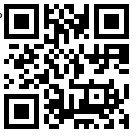 Если Вы еще ни разу не принимали участие в вебинарах (не просматривали запись вебинаров), то необходимо зарегистрироваться в системе Moodle МАУ ИМЦ по ссылке http://moodle.imc.tomsk.ru/login/signup.php?  Все поля для заполнения при регистрации обязательны. В случае затруднений обращаться к Ягодкиной Ксении Викторовне, yaks-imc@yandex.ru или по телефону 8-913-8582092 (What’sApp)Справки по тел. 43-05-21, Бараболя Светлана Анатольевна, методист по математике МАУ ИМЦ05.03.202115.00онлайнhttp://moodle.imc.tomsk.ru 2. Уважаемые коллеги, вебинары за 1 полугодие 2020-2021 учебного года, январь и февраль 2021 года в удобное для Вас время можете посмотреть по ссылкам:Мероприятия для учителей математики -  http://moodle.imc.tomsk.ru/course/view.php?id=66  или  QR-КОДу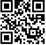 Тьториал “ПРО100_ГИА: МАТЕМАТИКА”  - http://moodle.imc.tomsk.ru/course/view.php?id=58  QR-КОДу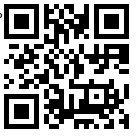 офлайнhttp://moodle.imc.tomsk.ru3. В рамках стажировочной площадки Пушкарева Татьяна Григорьевна, учитель математики МАОУ Сибирского лицея, проводит индивидуальные консультации по подготовке к ЕГЭ (по согласованию). Контактный телефон: 8-913-104-82-22, Пушкарева Татьяна Григорьевна.4. С 26.02.2021 по 5.03.2021 МАОУ СОШ № 40 проводит дистанционную экскурсию в "Музей математических чудес», в рамках муниципальной образовательной сети. В экскурсии могут принять участие обучающихся 5-6 х классов образовательных организаций города Томска и Томской области, как индивидуально, так и в составе группы, оформившие заявку на участие. В ходе мероприятия дети решают исследовательские задачи, лучшие участники награждаются грамотами, все получают сертификаты сетевого мероприятия. Экскурсия проводиться в дистанционном формате по ссылке, высланной зарегистрированным участникам на электронную почту.Сроки проведения экскурсии: регистрация участников с 15.02.2021-25.02.2021, по ссылке https://docs.google.com/forms/d/e/1FAIpQLSdngPcn7gYQvlRU1iFWvbquILrc5OC0c-QfOk9HFDXdP-skTQ/viewform?usp=sf_link Принять участие в мероприятии можно с 26.02.2021-5.03.2021, в удобное время.5. МАОУ гимназия № 56 г. Томска проводит научно-практическую конференцию для обучающихся «Взгляд юных исследователей».  Вся   информация: положения и любые изменения, на сайте гимназии в новостях и на странице конференции http://gimn56.tsu.ru/index.php?page=524Регистрация только в гугл-форме. Другим путем заявки не принимаем, так как нужен полный список участников для отчетности гранта.Участниками Конференции являются ученики 1-11 классов.  Заявка оформляется от образовательной организации. Количество работ на каждую секцию от одной организации ограничено – не более 10 работ.Конференция в 2021 году проводится в   онлайн (очная форма).I этап –   В период   до 15.03.2021 г. участники проходят регистрацию в гугл-форму по ссылке https://docs.google.com/forms/d/1I-Bw049hBToTzLiWFVYbeqjtJL3hNZJ1JZjG7UXDk60/edit?usp=sharing .  Все поля обязательны к заполнению.  В ходе регистрации участники кратко представляют свою работу, некоторые поля оцениваются экспертным советом, и получают максимум 5 баллов перед началом второго этапа конференции. II этап – проведение   Конференции в онлайн формате, который состоится   20 марта 2021 года посредством видеоконференцсвязи на платформе ZOOM. Ссылка будет выслана на почту, указанную при регистрации.6. Уважаемые коллеги! Для обучающихся 9-11 классов и учителей математики ТГУ проводит бесплатные семинары по математическому моделированию. Информация на сайте РЦРО http://rcro.tomsk.ru/2020/11/19/ni-tgu-priglashaet-st 7. На сайте moodle.imc.tomsk.ru в разделе «Мероприятия для обучающихся» работает страница тьюториала «ПРО100_ГИА: МАТЕМАТИКА».Офлайн консультация для обучающихся по теме «Тригонометрия» доступна по ссылке: https://www.youtube.com/watch?v=1ENtcx7yOMM&t=527sофлайнhttp://moodle.imc.tomsk.ru 2Для учителей иностранного языка:Для учителей иностранного языка:Для учителей иностранного языка:1. Уважаемые коллеги! На платформе MOODLE по ссылке  http://moodle.imc.tomsk.ru/course/view.php?id=68 или  QR-КОДу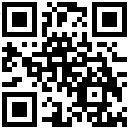  в разделе мероприятия для учителей иностранного языка офлайн вебинар по теме “Анализ результатов ВПР (сентябрь-октябрь 2020 г.) по иностранным языкам. Методические рекомендации по работе с низкими результатами ВПР” Ведущий: Родионова С.М., методист МАУ ИМЦ март 2021офлайнhttp://moodle.imc.tomsk.ru 2.Уважаемые коллеги! Мероприятия за 1 полугодие 2020-2021 учебного года в удобное для Вас время можете посмотреть на сайте МАУ ИМЦ moodle в разделе мероприятия для учителей иностранного языка по ссылкеhttp://moodle.imc.tomsk.ru/course/view.php?id=68 или  QR-КОДуофлайнhttp://moodle.imc.tomsk.ru 3. Уважаемые коллеги, на сайте РЦРО доступны видео-разборы заданий регионального этапа ВСОШ по английскому языку. Посмотреть можно по ссылке: https://yadi.sk/d/rQsQEPQqes9lCQ   март 2021сайт РЦРО3.  Тьюториал “ПРО100_ГИА: АНГЛИЙСКИЙ ЯЗЫК”Офлайн методический семинар-практикум: "Подготовка к ЕГЭ по английскому языку. Обучение письму в формате ЕГЭ "(МАОУ СОШ № 40) в рамках работы стажировочной площадки  http://moodle.imc.tomsk.ru/course/view.php?id=68 или  QR-КОДумарт 2021 офлайнhttp://moodle.imc.tomsk.ru 4.  Тьюториал “ПРО100_ГИА: АНГЛИЙСКИЙ ЯЗЫК”Офлайн семинар-практикум: "Разбор заданий письменной части ВПР по английскому языку 11 класс” МАОУ гимназия № 26   http://moodle.imc.tomsk.ru/course/view.php?id=68 или  QR-КОДумарт 2021офлайнhttp://moodle.imc.tomsk.ru 5. Офлайн педагогическая-мастерская для учителей иностранного языка “Актуальные вопросы преподавания иностранного языка в рамках педагогики сотрудничества” (МАОУ лицей № 7)http://moodle.imc.tomsk.ru/course/view.php?id=68 или  QR-КОДумарт 2021офлайнhttp://moodle.imc.tomsk.ru 6. Городской заочный конкурс переводов (английский язык) для обучающихся 9-11 классов. Конкурс проводится по двум номинациям:- художественный перевод прозы;- перевод публицистического текста. В назначенные сроки участники заходят на сайт гимназии № 24 в разделы «Новости» и «Вам – гимназисты» (http://gim24.tomsk.ru) скачивают задания, выполняют переводы, заполняют анкету, бланк согласия на обработку персональных данных и высылают их вместе с переводом (ами) в Оргкомитет для проверки одним электронным письмом по адресу:  kazakog@gmail.com. Телефон для справок: 8-913-876-35-70, Казак Ольга Геннадьевна,  Е-mail: kazakog@gmail.com10.02.2021-10.03.2021МАОУ гимназия № 24 им. М.В. Октябрьской7. Дистанционный творческий конкурс видеороликов «8 Марта!»  для обучающихся 1-11 классов, заявки и работы принимаются по электронной почте: maria_ovcharova@rambler.ru 08.02.2021-01.03.2021МАОУ СОШ № 582Для учителей истории, обществознания:1. Офлайн консультация “Анализ результатов ВПР по истории и обществознанию как основа выявления предметных и методических дефицитов”; ведущий- Стафеева Е.С., методист МАУ ИМЦ. Просмотр доступен в разделе “Мероприятия для учителей истории, обществознания, ОРКСЭ/ ОДНКР ”: http://moodle.imc.tomsk.ru/course/view.php?id=73 или  QR-КОДу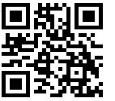 март 2021офлайнhttp://moodle.imc.tomsk.ru 2. Онлайн вебинар “Особенности преподавания истории в 2021-2022 учебном году: изменения в Концепции, новый ФПУ”, ведущий - Ковбаса Е.А., методист МАУ ИМЦ.Запись вебинара и материалы для скачивания доступны после регистрации по ссылке: https://forms.gle/ZmFrA4AZwKagTV3v7 март 2021онлайнhttp://moodle.imc.tomsk.ru 3.Уважаемые коллеги! В рамках работы по повышению качества образования в течение 2020-2021 учебного года проводятся консультации по ЕГЭ, ОГЭ, ВПР. Желающие могут обратиться к дежурному консультанту:Гайдашова Вера Андреевна, учитель истории и обществознания МАОУ Гуманитарного лицея, эксперт по ОГЭ и ЕГЭ.Контакты:  gajdashova@bk.ru , время консультаций - четверг с 16.30 до 18.00Стародубцева Александра Александровна, учитель истории и обществознания первой квалификационной категории МАОУ СОШ № 47, эксперт ОГЭ и ЕГЭКонтакты: saneschtka@mail.ru 4. Приглашаем к участию в видео консультациях, подготовленных ФГБНУ «Федеральный институт педагогических измерений», по изменениям в контрольных измерительных материалах единого государственного экзамена 2021 года «На все 100».Видеоконсультации проходят в прямом эфире в официальных сообществах Рособрнадзора в социальной сети «Вконтакте» (https://vk.com/obrnadzor) и канале Рособрнадзора на YouTube (https://www.youtube.com/user/rosobrnadzor).- Консультация по подготовке к ЕГЭ по истории провел заместитель руководителя комиссии по разработке контрольных измерительных материалов ЕГЭ по истории Игорь Анатольевич Артасов.Прямая ссылка для просмотра:https://www.youtube.com/watch?v=AlrQvEZlfAY- Консультация по подготовке к ЕГЭ по обществознанию провела Татьяна Евгеньевна Лискова — кандидат педагогических наук, доцент, ведущий научный сотрудник ФИПИ, руководитель комиссии по разработке контрольных измерительных материалов ЕГЭ по обществознанию.Прямая ссылка для просмотра:https://www.youtube.com/watch?v=Y1CbvwylNQg Продолжается регистрация на региональный конкурс исследовательских работ “Икона как источник познания мира”. Целью конкурса является формирование и воспитание у подрастающего поколения бережного отношения к отечественной культуре через знакомство с традициями православной иконописи, а также развитие интереса к духовно -нравственных ценностям российского общества.  С условиями конкурса можно познакомиться в Положении, которое опубликовано на сайте МАУ ИМЦ.Работы участников Конкурса принимаются до 19 апреля 2021 г. включительно по адресу: 634034, г. Томск,  ул. Карташова, 68/1, ЧОУ гимназия «Томь», в электронном виде направлять на e-mail: mavreshko.ru@mail.ru 02.11.2020 -  19.04.2021ЧОУ “Гимназия “Томь”2Для учителей информатикиНа сайте moodle.imc.tomsk.ru в разделе "Мероприятия для обучающихся" работает страница тьюториала «ПРО100_ГИА: ИНФОРМАТИКА».   Краткий обзор заданий и их решения. Ведущий - Селезнев Олег Олегович, преподаватель учебного центра ТРИОВидео- часть1, часть2: http://moodle.imc.tomsk.ru/course/view.php?id=57   или  QR-КОДу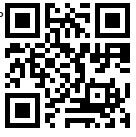 март 2021офлайнhttp://moodle.imc.tomsk.ruДля учителей физики, астрономии1. Уважаемые коллеги! В рамках работы по повышению качества образования в течение 2020 -2021 учебного года проводятся консультации по ЕГЭ, ОГЭ, ВПР. Желающие могут обратиться к дежурным консультантам - педагогам-наставникам.Муниципальные педагоги-наставники: Консультации по ОГЭ  проводит эксперт ПК учитель физики МАОУ СОШ № 19 Козина Елена Сергеевна Получить консультацию можно с 17-00ч до 19-00ч ежедневно по WhatsApp (тел. 8-909-542-04-60), электронной почтой: kozochka66@mail.ru Консультации по подготовке обучающихся к ЕГЭ. Консультации проводит Кукина Елена Леонидовна, эксперт ПК учитель физики МАОУ СОШ № 37 г. Томск. Получить консультацию можно с 17-00ч до 19-00ч ежедневно по WhatsApp (8-961-890-30-36), электронной почтой: kukina1411@mail.ru  Справки по тел. 89528076361, Буркова Татьяна Дмитриевна, методист по физике и астрономии МАУ ИМЦ постоянно2. Уважаемые коллеги!  В соответствии с письмом Министерства просвещения Российской	Федерации от 26.01.2021 № ТВ-94/04, письмом Департамента общего образования Томской области от 08.02.2021 № 57-0677 «Об электронном банке тренировочных заданий по оценке функциональной грамотности» департамент образования администрации Г. Томска рекомендует принять участие в процедуре проведения тренировочных работ по направлениям функциональной грамотности (читательской, математической, естественнонаучной) обучающихся 8-9 классов.  Эти направления функциональной грамотности включены в международные исследования PISA.  Пройти тестирование можно с использованием Российской электронной школы  https://fg.resh.edu.ru/в течение месяца   https://fg.resh.edu.ru/электронный банк заданий по функциональной грамотности3 Уважаемые коллеги! Стартует новый сезон ежегодного образовательного проекта Томского политехнического университета «Университетские субботы» для учеников 9 и 11 классов по подготовке к ОГЭ и ЕГЭ.Занятия для учеников 9 и 11-х классов будут проходить в онлайн-режиме по ссылке:https://news.tpu.ru/news/2021/02/01/37712/  каждую субботу февраля!март 2021https://news.tpu.ru/news/2021/02/01/37712/2Для преподавателей-организаторов и учителей ОБЖ1.Семинар “Организация урока ОБЖ в соответствии с ФГОС СОО как инструмент повышения качества образования”. Для подачи заявки на участие в семинаре необходимо пройти регистрацию до 04.03.2021 по ссылке: https://forms.gle/F5kcgdcLY1vqopae9 2.Семинар состоится в on-line формате 05.03.2021 в 11.00 на платформе ZOOM. Для участия в семинаре необходимо подключиться к конференции Zoomhttps://us04web.zoom.us/j/79646967507?pwd=aFRRWkZPZ1ZXOGFNWCsvVGUvK1Frdz09Идентификатор конференции: 796 4696 7507Код доступа: Ft47mTУважаемые коллеги, вебинары за 1 полугодие 2020-2021 учебного года, январь 2021 года в удобное для Вас время можете посмотреть по ссылке:http://moodle.imc.tomsk.ru/course/view.php?id=78  или  QR-КОДу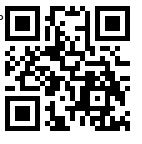 05.03.202111.00март 2021Муниципальная сеть по работе с одаренными детьмиМуниципальная сеть по работе с одаренными детьмиМуниципальная сеть по работе с одаренными детьмиМуниципальная сеть по работе с одаренными детьми2Начинается приём заявок на участие в областной научно-практической Конференции «Дни Науки». Положение о конференции размещено на сайте школы school58@education70.ru.Кураторы Конференции:1-4 класс - Учанева Светлана Владимировна, т. 8-909-542-50-67, Svetik_1@sibmail.com.5-11 класс - Рогозина Мария Евгеньевна, т.8-960-978-53-18, rogozinamaria@yandex.ru с 18.02.2021по 12.03.2021МАОУ СОШ № 582Дистанционная экскурсия в "Музей математических чудес» для обучающихся 5-6 классов.  Экскурсия проводиться в дистанционном формате по ссылке, высланной зарегистрированным участникам на электронную почту. Регистрация участников: https://docs.google.com/forms/d/e/1FAIpQLSdngPcn7gYQvlRU1iFWvbquILrc5OC0c-QfOk9HFDXdP-skTQ/viewform?usp=sf_linkС 26.02.2021по 05.03.2021МАОУ СОШ № 402Научно-практическая конференция «Взгляд юных исследователей» для обучающихся 1-11 классов. НПК пройдёт посредством видеоконференцсвязи на платформе ZOOM. До 15.03.2021 г. участники проходят регистрацию по ссылке: https://docs.google.com/forms/d/1I-Bw049hBToTzLiWFVYbeqjtJL3hNZJ1JZjG7UXDk60/edit?usp=sharing. Координатор: Швенк Алена Валериевна, 62-77-0620.03.2021МАОУ гимназия № 56, ZOOM2Городской заочный конкурс переводов (английский язык) для обучающихся 9-11 классов. Конкурс проводится по двум номинациям:- художественный перевод прозы;- перевод публицистического текста. В назначенные сроки участники заходят на сайт гимназии № 24 в разделы «Новости» и «Вам – гимназисты» (http://gim24.tomsk.ru) скачивают задания, выполняют переводы, заполняют анкету, бланк согласия на обработку персональных данных и высылают их вместе с переводом (ами) в Оргкомитет для проверки одним электронным письмом по адресу:  kazakog@gmail.com. Телефон для справок: 8-913-876-35-70, Казак Ольга Геннадьевна,  Е-mail: kazakog@gmail.com10.02.2021 - 10.03.2021МАОУ гимназия № 24 им. М.В. Октябрьской